DYU D2F Parameters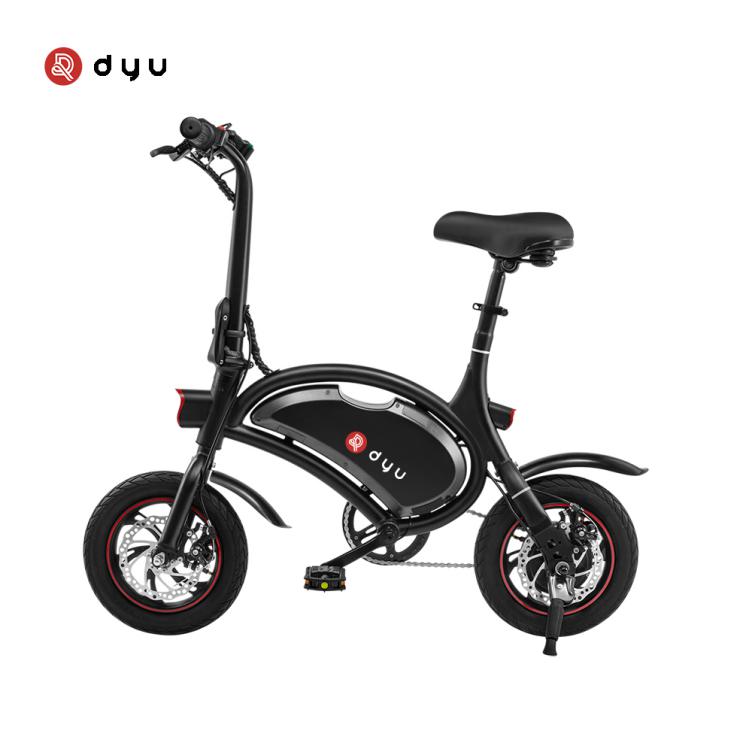 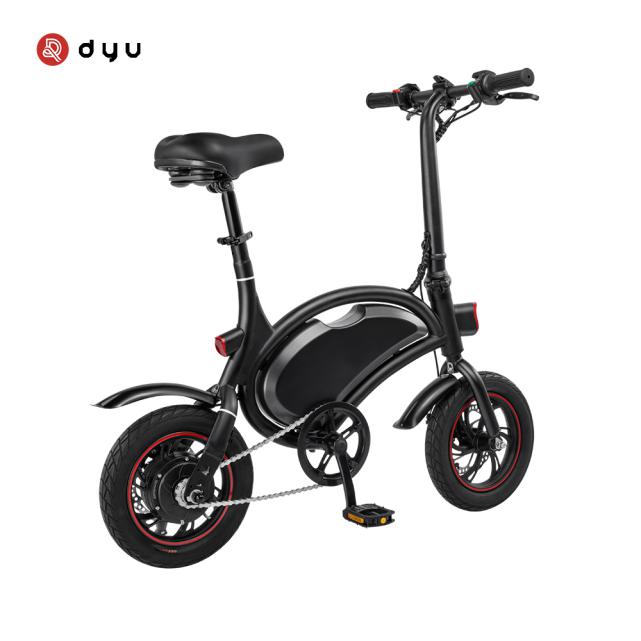 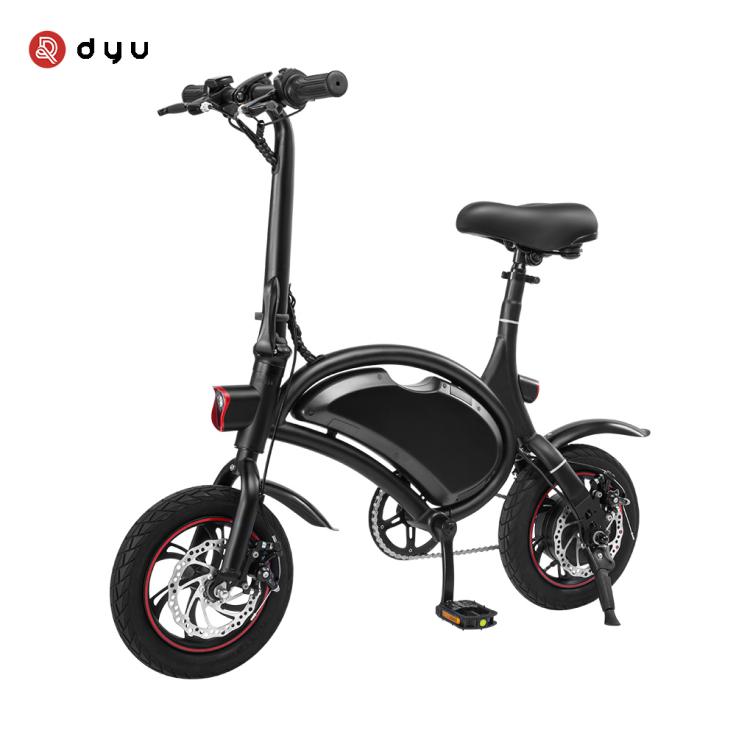 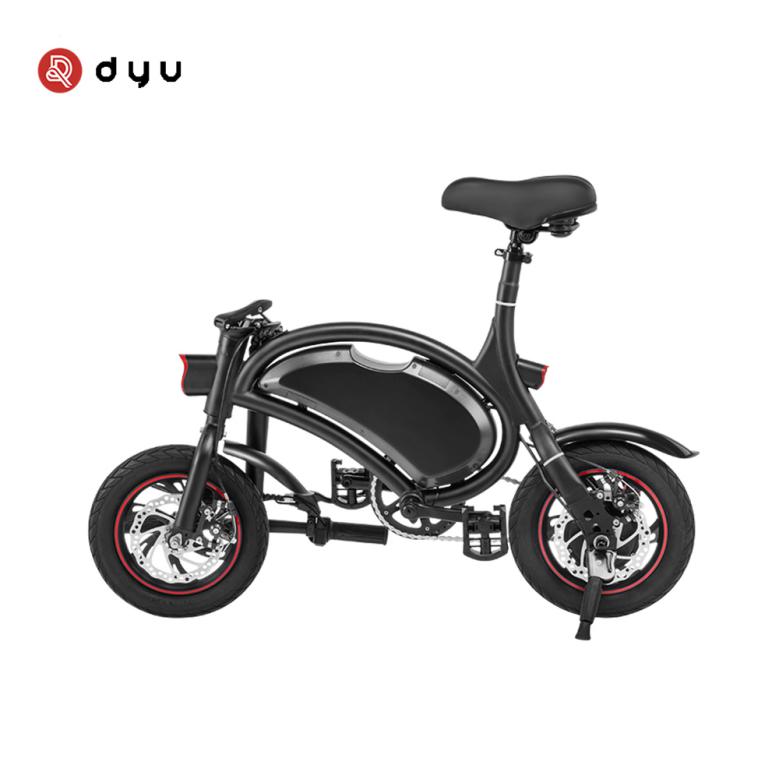 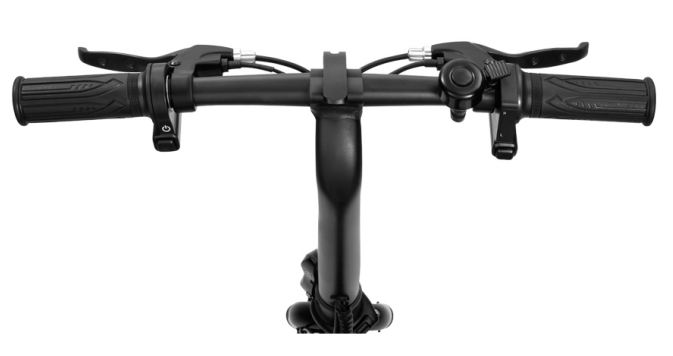 ClassificationSpecificationsParametersSizeMaterialMetalSizeHub size 12inch SizeReleased size1020*505*940mmmSizeColorBlackSizeWeight16kgSizeMax load120kgPerformanceRiding speed25km/hPerformanceMax speed25km/hPerformanceMileageAround 20KMPerformanceUphill15 degreePerformanceTemperature-10~45℃PerformanceBattery6AH Chinese batteryPerformanceMotor250W Chinese rear wheel motor  250WPerformanceRated voltage36VCharging time4-6 hoursStandardsLightsFront Light and rear lightStandardsBrakeFront and rear brakeStandardsHeight of seatAdjustableStandardsHornYesStandardsCruiseYesPackingPacking Size105*21*65cmPackingQty for one 20ft container170pcsPackingQty for one 40HQ container440pcs